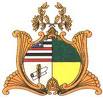 ESTADO DO MARANHÃOAssembleia do MaranhãoGABINETE DA DEPUTADA THAIZA HORTEGAL - PPPROJETO DE LEI Institui, no âmbito do Estado do Maranhão, a criação do Programa Estadual de Assistência Móvel à Saúde, com medidas de combate à COVID-19.A Assembleia Legislativa do Estado do Maranhão Art. 1º - Cria no âmbito do Estado do Maranhão, o Programa Estadual de Assistência Móvel a Saúde, que tem como objetivo principal o combate à COVID-19, através das ações de testes rápidos, triagem e distribuição de medicamentos, assim como viabilizar campanhas volantes de vacinação contra o coronavírus em todo o território maranhense.PARÁGRAFO ÚNICO - Na primeira fase do Programa de que trata o caput deste artigo, serão consideradas prioridades os municípios mais populosos e com maiores ocorrências de contaminados por COVID-19, conforme relatório da Secretaria de Estado da Saúde do Maranhão.Art. 2°. A assistência móvel se dá através de unidades móveis adaptadas, financiadas através de recursos estaduais e/ou federais, e entregues às Prefeituras Municipais, mediante convênio, com estrutura capaz de atender consultas, executar testes rápidos, armazenar e distribuir medicamentos, e realizar vacinas aos grupos prioritários, seguindo o Calendário Nacional de Vacinação, de acordo com a Portaria Nº 597, de 08 de abril de 2004, entre outras medidas preventivas de combate a COVID-19.Art. 3°. As unidades móveis de saúde deverão oferecer os seguintes serviços:I – Realizar testes rápidos de COVID-19;II – Distribuir kits de medicamentos para COVID-19, segundo o protocolo adotado, desde que comprovado, através de testagem, a necessidade do paciente. III – Distribuição de máscaras descartáveis e álcool em gel.IV – Realizar vacinas conforme Calendário Nacional de Vacinação; V - Realizar consultas em casos de pessoas com sintomas do vírus e garantir os devidos encaminhamentos, quando necessário;VI - Garantir acesso a informações básicas de prevenção da doença e assistência da mesma pela rede pública de saúde, através de vídeo, folhetos ou informativos;Art. 7°. Esta Lei entra em vigor na data de sua publicação e será regulamentada por meio de Decreto.JUSTIFICATIVAO Projeto de Lei acima está pautado em políticas de prevenção e combate ao novo coronavirus, visando alcançar grupos de maiores vulnerabilidades assim como a população que não possui acesso a saúde básica. Diante da grande disseminação do vírus e ciente que a melhor forma de contê-lo é através de programas de saúde que baseados no diagnostico rápido e efetivo do paciente, evitando a evolução do quadro clinico, diminuindo a necessidade futura de um leito clinico ou UTI, reduzindo as lotações hospitalares. É importante destacar que esse projeto obteve início através da Prefeitura Municipal de Pinheiro – MA, medida essa que se mostrou eficaz no combate a Pandemia sendo reconhecida pela Organização Pan-Americana de Saúde (OPAS), órgão vinculado a Organização Mundial de Saúde (OMS), que reconheceu o êxito das ações de controle e enfrentamento ao novo Coronavírus. Destarte, além das medidas restritivas de isolamento, destaca-se a necessidade de políticas públicas voltadas para a realidade da população, garantindo o direito fundamental à saúde a todos. Sendo assim, pode-se concluir que da mesma forma que obteve-se resultados positivos na cidade de Pinheiro – MA, é possível também expandi-lo para todo o Estado do Maranhão. Nestes termos, solicitamos atendimento ao nosso pleito.Plenário “Deputado Nagib Haickel” do Palácio “Manuel Beckman”. São Luís, 20 de março de 2021 – Dra. Thaíza Hortegal - Deputada Estadual.Dra. Thaíza HortegalDeputada Estadual - PP